Bilag 2Til KS MaskinkærreTrækkende køretøjerMaskinkærre skal primært trækkes af følgende køretøjerMAN HX77 8x8MAN SX45 8x8Scania 8x8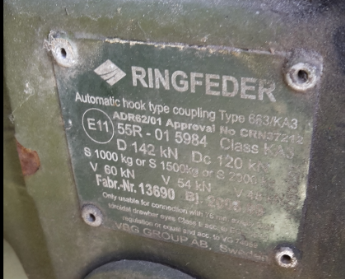 KoblingsdataProdskrog Alle køretøjer af HX og SX serien; Ringfeder type 663/KA3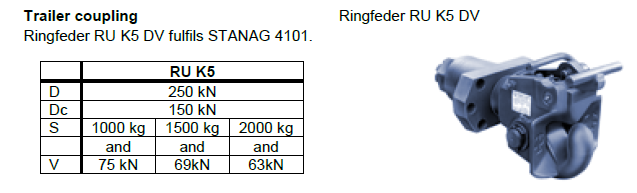 Scania; Ringfeder RU K5DV 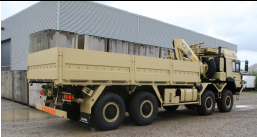 KoblingsdimensionerHX77Koblingslængde med beskyttelse 10.334 mm Koblingshøjde tom ~1000 mmAffjedring bladfjedreHydraulik bagud NEJ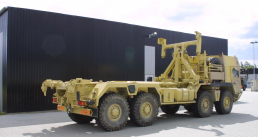 SX45Koblingslængde 10.328 mm Koblingshøjde tom ~1000mm Affjedring SpiralfjedreHydraulik bagud NEJ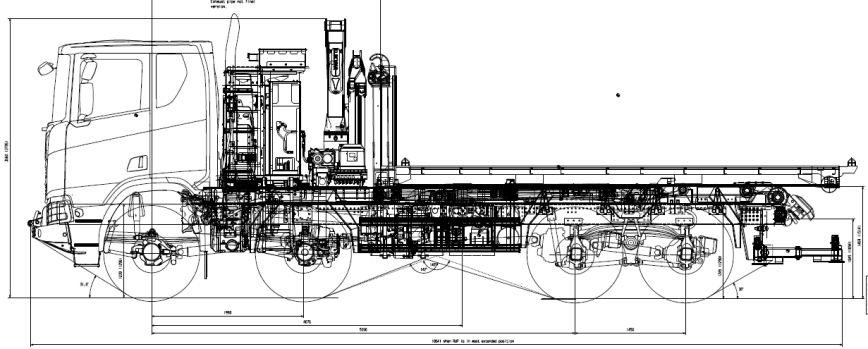 ScaniaKoblingslængde 10.180 mm Koblingshøjde ~1030Affjedring BladfjedreHydraulik bagud NEJEVAKSÆT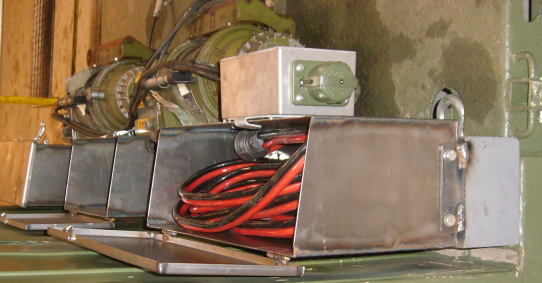 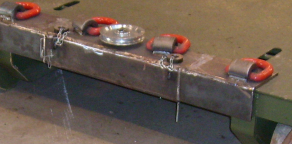 Er monteret i standard CON Hjørner	      Er monteret med bolt tap gennem huller i lad  